ThemeThe Romans We will be learning about Roman daily life and what the Romans gave us. Research one of the following explaining how it helps us today. Plumbing (central heating and the toilet), roads, the calendar or aqueducts. 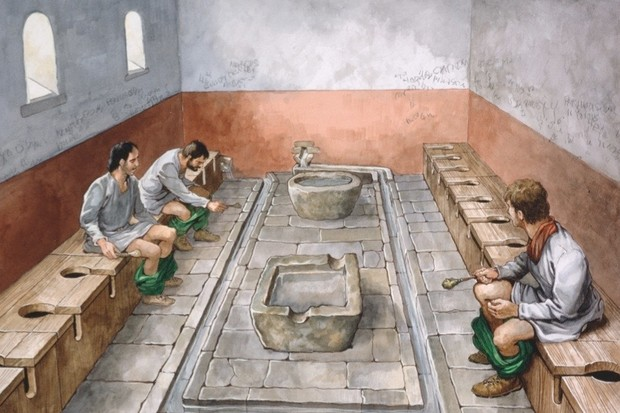 FrenchLes calendrier des FetesThere are many french festivals that are celebrated all over France. Create a poster for a French festival. For example: Bastille Day, Nice Carnival,Festival Medieval de Sedan, Festival of Lights.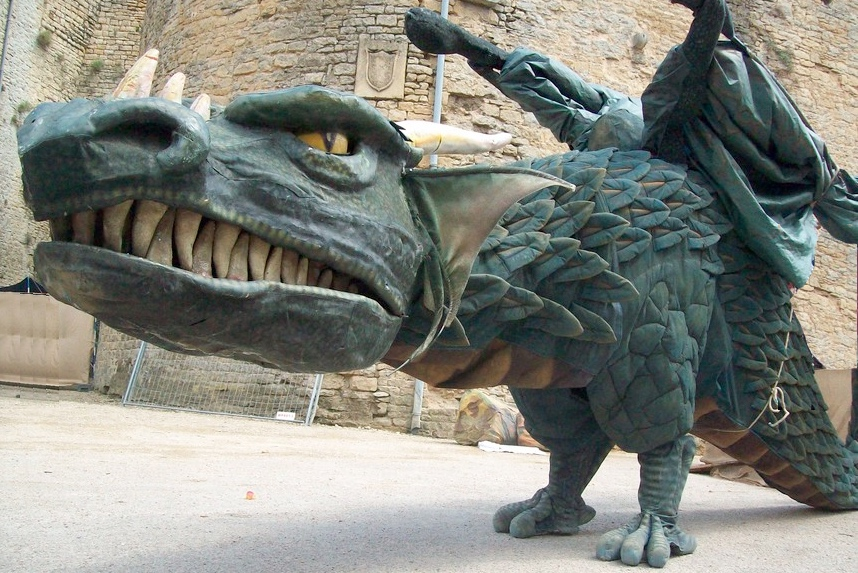                ReadingWe are reading The Boy in the Dress by David Walliams. Write down 5 questions you would like to ask him about this book, other books he has written that you have read or general questions about what it’s like being a writer. 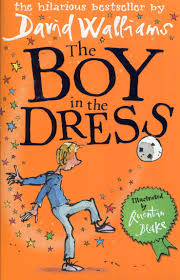 ARTPerfect Pom pomsWe are going to make pom poms for our pen pals at the nursing home. Have a go at home and we can make some to sell at the Christmas fair too. 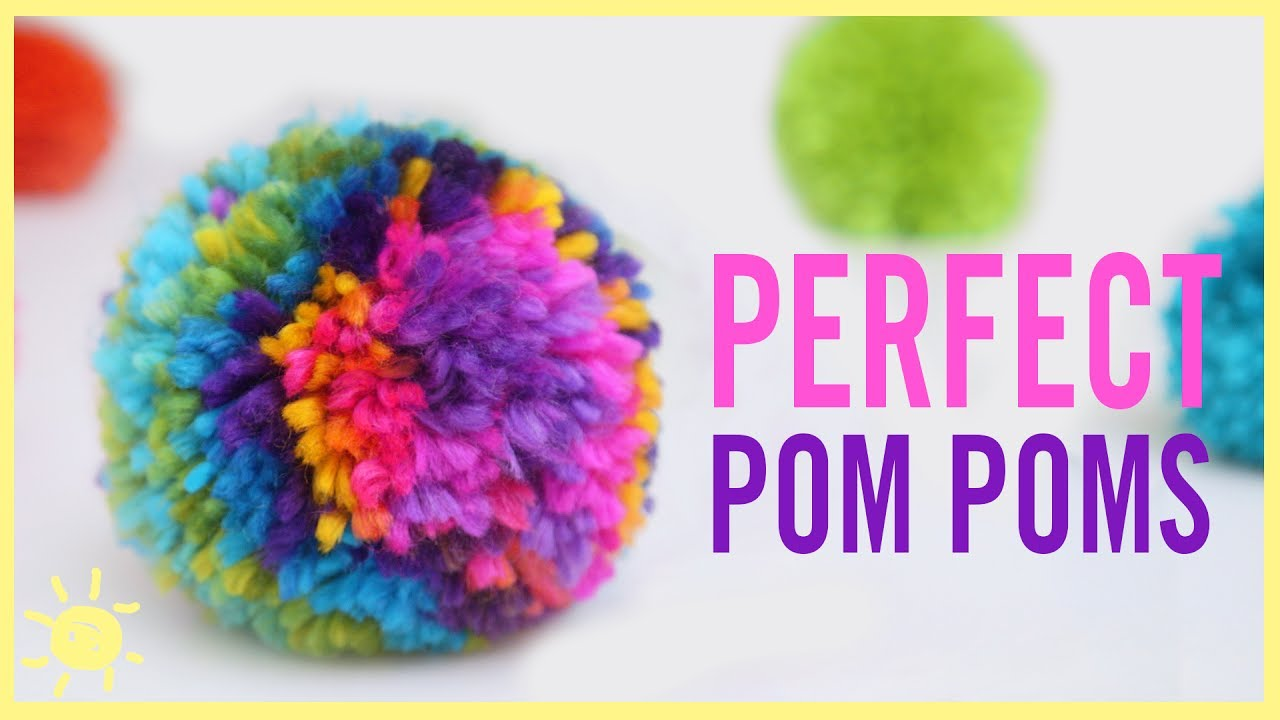 LiteracyDennis (the main character in The Boy in the Dress) likes fashion magazines. Research and write a biography about a famous fashion designer. A biography is a description of a real person's life. 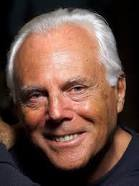 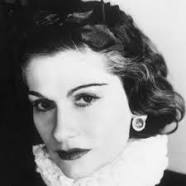 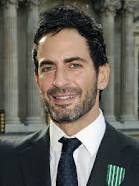            Coco Channel           Giorgio Armani            Marc JacobsR.EWe are thinking about the question What is Trinity?This is the idea that three different people are all called God. Draw someone you know who has more than one role.                     For example: mum is a mum, wife and sister. 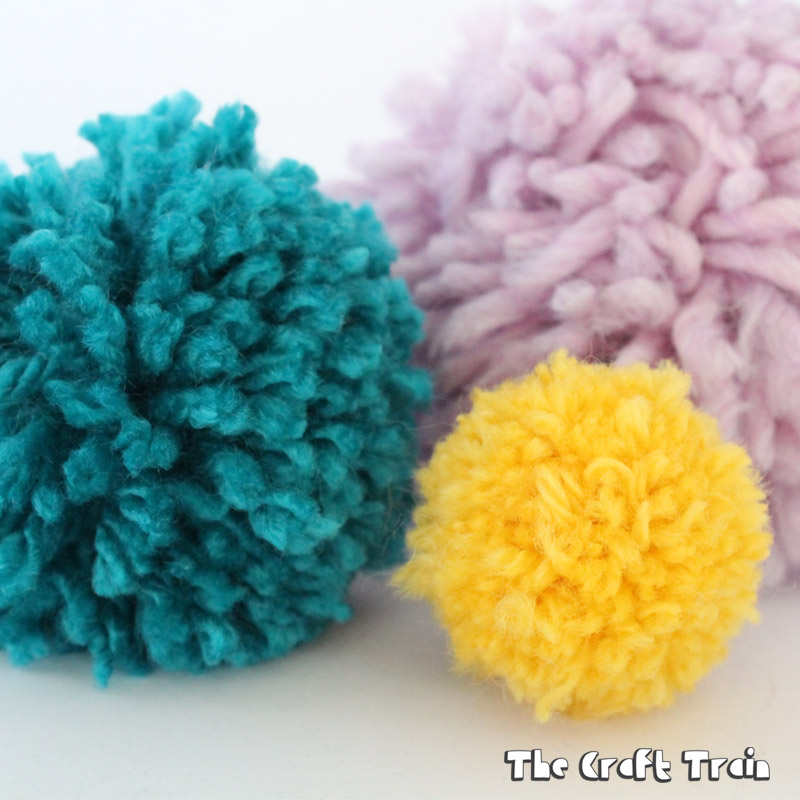 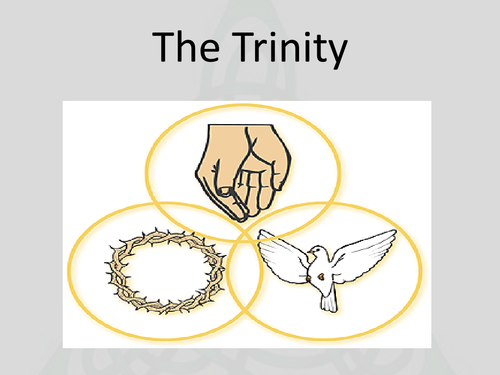 ScienceWe will be learning about animals and humans.Choose an animal skeleton and label the bones it has.  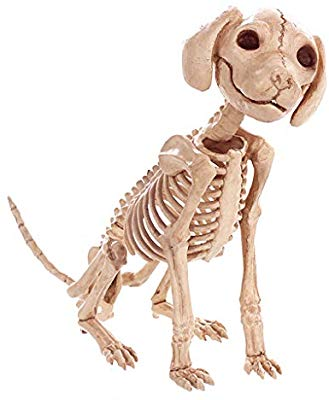 PSHEE-SafetyWe are learning about how to stay safe on the internet. Create a poster for staying safe on the internet. 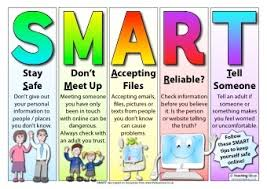                  MathsMultiplication and DivisionCreate a maths game (snap, a board game) to help someone with learning their times tables and division facts. 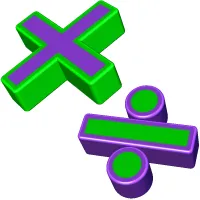 